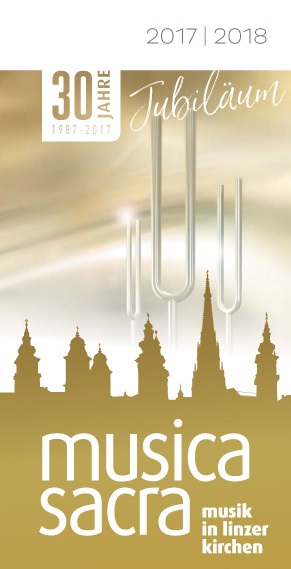 PressegesprächPräsentation der musica sacra linzSaison 2017 / 2018Montag, 18. September 201713.00 UhrMinoritenkirche | LandhauskircheHerzlich willkommen!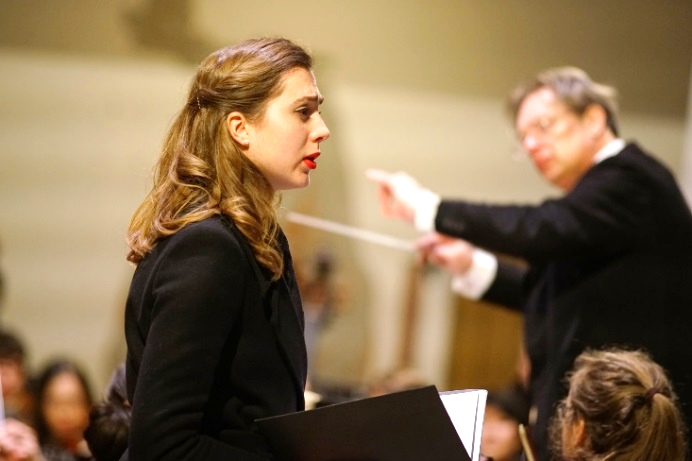 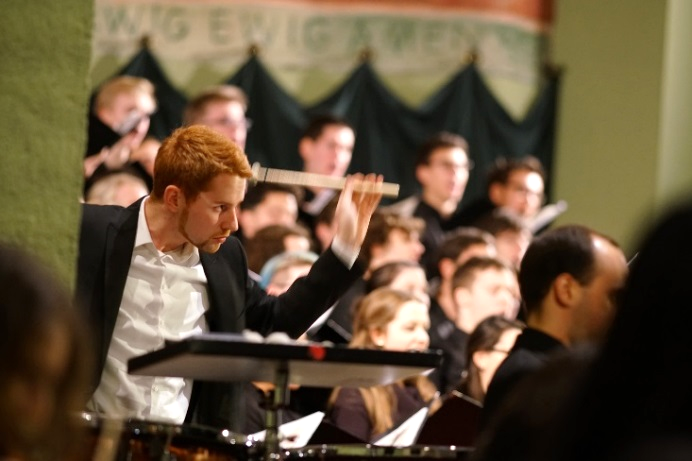 Zur Einstimmung spielten Vera Kral und Günther Gradischnig Werke von Balduin Sulzer und Wolfgang Amadeus Mozart.Ihre GesprächspartnerLandeshauptmann Mag. Thomas StelzerKulturstadträtin Doris Lang-Mayerhofer Landeskulturdirektor Mag. Reinhold KräterObmann Werner Kotek Generalsekretärin Isabel Biederleitner musica sacra linzDas Resümee der Saison 2016/1716 Konzerte von 22.10.2016 bis 13.5.2017Sieben ausverkaufte Konzerte und insgesamt rd. 4.000 Besucherinnen und BesucherEs konnten 14 Patenschaften für die Konzerte gewonnen werden.Land OÖ und Stadt Linz sind Förderer der Kirchenkonzertreihe.Zwei Hauptsponsoren (OÖ Versicherung und LINZ AG) unterstützten musica sacra.
Festkonzert zum 30-jährigen Bestehen am 14. Jänner 2017 in der Friedenskirche mit Die Neuen Wiener Stimmen, OÖ. Landesjugendchor, Muezzin, Orchester der Musik und Kunst Privatuniversität Wien (Andreas Stoehr) „The Armed Man – A mMass for Peace“ von Karl Jenkins Benefizkonzert zugunsten der „SOS Menschenrechte“ am 23. März 2017 für die Erhaltung des Flüchtling-Wohnheims Rudolfstraße/Linz.SAISON 2017 | 2018 22. Oktober 2017 bis 5. Mai 201815 Konzerte14 Patenschaften2  HauptsponsorenSilent | Carol | Passion | Final	22.10.2017		30 Jahre | Ein Fest von und für alleSilent 	29.10. – 12.11.2017	Martin-Luther-Kirche | Ursulinenkirche | Minoritenkirche Carol 	03.12. – 07.01.2017	Minoritenkirche ǀ FriedenskirchePassion 	11.03. – 25.03.2017	Martin-Luther-Kirche | Minoritenkirche | UrsulinenkircheFinal	22.04. – 05.05.2017	 Minoritenkirche | Ignatiuskirche | Friedenskirche  Land OÖ | Stadt Linz | T.O.G. | Bruckner Orchester LinzDie Themen der Saison 2017 | 2018flashmob | 30 Jahre musica sacra linz 1987 – 2017 Weitere Jubiläen
Johann Rosenmüller (1617-1684) Reformationen, Johann Friedrich Fasch (1688-1758) Passio Jesu Christi, Franz Schubert (1797-1828) Schubertiade 2018Im Hier und Heute 
Linzer Jeunesse Chor Lux aeterna, Balduin Sulzer Rosamunde, Philip Glass Das himmlische Leben, Judith Ramerstorfer Fragen von der Seele Barocke & Orchestrale Pracht
Zweiter Advent Magnificat, Der Stern von Bethlehem, Ich will den Kreuzweg gerne gehen, Von Vätern & VerwandtenInternationale Gäste
Singer Pur Adventkalender, Franziska Fleischanderl Sacred Salterio, Pro Brass Wie im Himmel… Die Künstlerinnen und Künstler 2017 | 2018Webshop & Karteninformation30 Jahre musica sacra linz  | 1987–2017Das Jubiläumsjahr läutete musica sacra linz mit einem Festkonzert am 14. Jänner 2017 in der Friedenskirche Linz ein, zu dem nicht nur zahlreiche langjährige Weggefährten, prägende Persönlichkeiten und Ehrengäste aus Politik, Kultur, Wirtschaft und Kirche gekommen sind, sondern auch viele Künstlerinnen und Künstler, die musica sacra unzählige Konzertmomente schenkten und ganz persönliche Glückwünsche per Videogrußbotschaft übermittelten. So konnten wir mit Karl Jenkins „The Armed Man – A Mass for Peace“ auch ein deutliches Statement setzen: Für ein friedvolles Miteinander, ein Plädoyer für die Vielfalt der Religionen – und ein lautes JA zu zeitgenössischer Musik, die uns gerade deshalb so berührt.Um uns v.a. auch beim Publikum zu bedanken, das uns so sehr die Treue hält und immer größer und größer wird, begehen wir am Sonntag, den 22. Oktober 2017 einen fröhlichen flashmob, einen musikalischen Spaziergang von Kirche zu Kirche in der Innenstadt, hören wunderbare Kirchenmusik von den musica-sacra-Künstlerinnen und -Künstlern und beschließen gemeinsam den Tag mit Franz Schuberts „Deutsche Messe“ in der Friedenskirche. 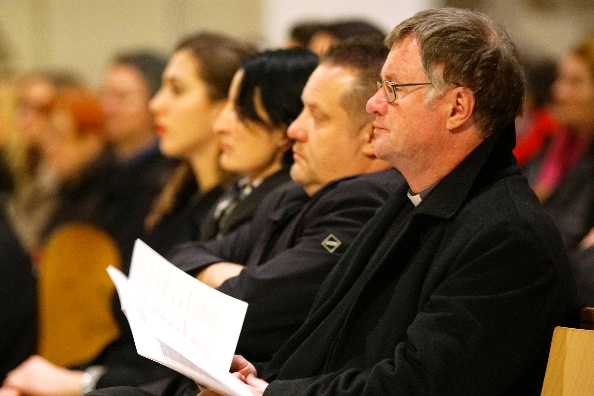 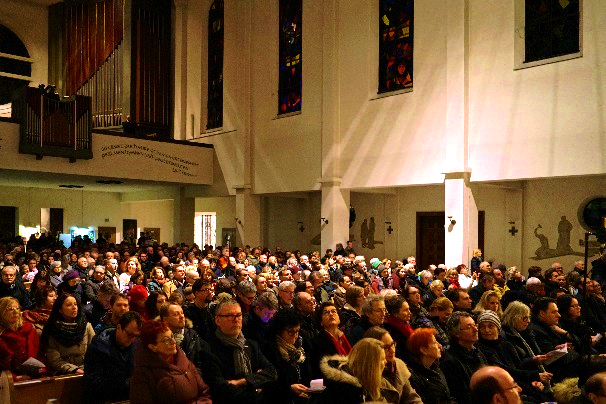 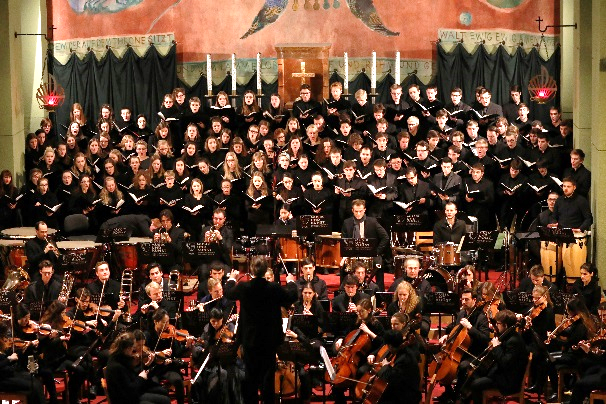 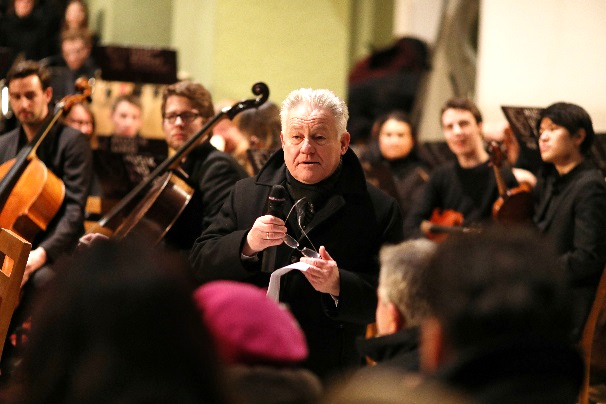 Resümee ziehen, heißt die Grundintention am Beginn der Idee von musica sacra zu vergegenwärtigen und auf Verwirklichung zu prüfen. Nach 30 Jahren Kirchenkonzerten saisonal meist von Oktober bis Mai kann musica sacra durchaus zufrieden zurückblicken. Was uns nicht daran hindert, den eingeschlagenen Weg mutig weiterzugehen und alle neuen musikalischen Erlebnisse dankbar anzunehmen.„1987 wurde von einem kleinen Kreis Linzer Musik-Enthusiasten die Idee geboren, in den wunderschönen Linzer Kirchen ein besonderes Konzept zur Pflege sakraler Musik außerhalb der Liturgie umzusetzen. Es ging vorrangig darum, Schätze der Kirchen-musik zu heben, neu oder wieder zu entdecken, mit Bewährtem, Beliebtem oder absolut Neuem zu kombinieren. Überdies sollten vor allem für Künstlerpersönlichkeiten aus Landestheater Linz und Bruckner Orchester Linz sowie für lehrende und studierenden Kräfte des (damaligen, Anm.) Brucknerkonservatoriums sowie für Linzer Konzertchöre eine zusätzliche interessante Auftrittsmöglichkeit geschaffen werden.“So ist im Archiv zu lesen. Diese Idee wurde in den letzten 30 Jahren aufs Beste umgesetzt. Populäre und beliebte Kirchenmusik, wie die Passionen und Kantaten Johann Sebastian Bachs, Sakralwerke von Anton Bruckner und Wolfgang Amadeus Mozart fanden Eingang in die Konzerte, genauso wie Entdeckungen aus der jahrhundertealten Kirchenmusikzeit. Sie wurden mit einer Fülle von Zeitgenössischem und Werken aus dem letzten Jahrhundert kombiniert oder ganze Komponistenporträts gezeigt, zuletzt das herausragende Konzert für den anwesenden Arvo Pärt. Zahlreiche Uraufführungen von Balduin Sulzer, Augustinus Franz Kropfreiter, Rudolf Jungwirth, Thomas Daniel Schlee, Gunther Waldek, Helmut Schmidinger und vielen anderen Komponisten hob musica sacra aus der Taufe.Die Künstlerinnen und Künstler bei musica sacra stammen noch heute vorwiegend aus den Reihen des Bruckner Orchesters Linz, des Landestheaters Linz, der heimischen Barockmusikszene und der großen Chorlandschaft Oberösterreichs. Dazu lädt musica sacra renommierte Gäste aus dem In- und Ausland ein, die das Programm bereichern. Die vielen internationalen Anfragen an musica sacra zeigen die Entwicklung, den Stellenwert und den Ruf, den die Linzer Kirchenkonzertreihe mittlerweile genießt.Einen großen Anteil am Erfolg haben wie stets auch die Menschen hinter der Bühne, allen voran die Vereinsmitglieder von musica sacra, sowie die Förderer und Paten der Konzerte. Die Verwirklichung der Konzertreihe konnte nur mithilfe des Landes Oberösterreich im Jahr 1987 wahr werden. Neben der bis heute andauernden Förderung war auch der erste Präsident des Vereins der damalige Leiter der Kulturabteilung des Landes, HR Dr. Karl Pömer. Dessen Mitarbeiter Heinz Karl Kuba war der Mitbegründer und Generalsekretär von musica sacra. Sponsor der ersten Stunde ist auch die OÖ. Versicherung als Generalsponsor, zu dem heute auch die LINZ AG zu zählen ist. Die OÖ. Nachrichten unterstützten besonders am Beginn die Konzertreihe mit Druckkostenbeiträgen. Auch die Stadt Linz fördert musica sacra jährlich. Mit der ehem. Präsidentin Elisabeth Freundlinger wurde bald schon die Idee der Patenschaften geboren, die heimische Wirtschaftstreibende und Sponsoren nicht nur monetär sondern auch ideell mit musica sacra verbindet. Dadurch konnte und kann so manches teure Projekt realisiert werden.musica sacra in ZahlenVielfältig war das Angebot von musica sacra schon immer. Mit vielen Kooperationen, wie mit dem Brucknerhaus Linz, der Anton Bruckner Privatuniversität Linz, LINZ09 und dem Landestheater Linz konnten so außergewöhnliche Projekte wie 62 Opern- und Ballettproduktionen, 100 Passions- und über 170 Orgelkonzerte stattfinden. musica sacra blickt heute auf 733 Konzerte mit rund 130.000 Besucherinnen und Besuchern zurück und freut sich auf jedes neue ab der Saison 2017/2018!flashmob | 30 Jahre musica sacra linz 1987–2017 in concilio | Ein Fest von und für allemusica-sacra-flashmob zum 30-jährigen Jubiläum				Sonntag, 22. Oktober 2017, ab 15.00 Uhr Ein Spaziergang zu den Linzer Kirchen
Alter Dom, Minoritenkirche, Martin-Luther-Kirche, Ursulinenkirche, FriedenskircheFreier Eintritt, freie Platzwahl, Zählkarten
15.00	Alter DomHard-Chor 	OrgelimprovisationBernhard Prammer15.30	MinoritenkircheAMANI Ensemble LinzLinzer Jeunesse Chor  Vera Kral, Günther Gradischnig16.15	Martin-Luther-KircheEnsemble CASTOREvangelische Kantorei	OrgelimprovisationWolfgang Kreuzhuber16.45	UrsulinenkircheVokalsextett VOICES	18.00	Friedenskirche AbschlusskonzertRupert Gottfried Frieberger	In memoriam Anton Bruckner		 doppelchörige Fanfare für acht Bläser Franz Schubert	Deutsche Messe D 872 	Einladung an das Publikum zum Mitsingen  Felix Mendelssohn Bartholdy	„Jauchzet dem Herrn, alle Welt“ WoO 28 für Chormusica sacra feiert 2017 das 30-jährige Bestehen der Kirchenmusikreihe und lädt alle Liebhaber der Musik zu einem gemeinsamen musikalischen Spaziergang im „goldenen Herbst“ in Linz ein! Hören wir uns gemeinsam wunderbare Kirchenmusik von den Künstlerinnen und Künstlern von musica sacra an, die je einen Beitrag in den Linzer Kirchen beisteuern. Sodann ziehen wir am Abend in die Friedenskirche, um die DEUTSCHE MESSE von Franz Schubert (gemeinsam) zu singen. Weitere Jubiläen	Reformationen | Fürchte dich nicht Sonntag, 29. Oktober 2017, 18.00 Uhr Martin-Luther-Kirche Linz Zu Ehren Johann Rosenmüllers (1617-1684)Heinrich Schütz		Lobe den Herren, meine Seele 				Singet dem Herrn ein neues Lied, komponiert anlässlich der Reformationsfeier 1617Johann Rosenmüller		Christus ist mein Leben				Sonata duodecima	  			In te, Domine, speravi 				Fürchte dich nicht, ich bin bei dir Johann Philipp Krieger		Ein feste Burg ist unser Gott  				Wo willst du hin, weils Abend ist u.a.Ensemble 1684Gregor Meyer, LeitungInternationale Gäste bei musica sacra linz anlässlich eines runden Geburtsages von einem zu Unrecht etwas an den Rand gedrängten fabelhaften Kirchenmusiker: Das Ensemble 1684, ein vokales Nonett, unter der Leitung von Gewandhauschorleiter Gregor Meyer hat es sich zum Ziel gesetzt, Menschen für Vor-Bachsche Barockmusik zu begeistern. Seine besondere Aufmerksamkeit und Leidenschaft gilt dem grandios-farbigen Werk Johann Rosenmüllers, dessen Geburtstag sich 2017 zum 400. Mal jährt. Dieser Musik wohnt eine große existenzielle Kraft inne, die sich vermutlich aus der besonderen Verbindung von Gravität und Sinnlichkeit speist, die Rosenmüllers Werk kennzeichnet und die die Menschen zu rühren vermag. Passio Jesu ChristiSonntag, 11. März 2018, 17.00 Uhr	
Martin-Luther KircheJohann Sebastian Bach		Jesus nahm zu sich die Zwölfe BWV 22Johann Friedrich Fasch		Passio Jesu Christi „Mich vom Stricke meiner Sünden“ (Brockes-Passion)Susanne Thielemann, Sopran; Gerda Lischka, AltGernot Heinrich, Tenor; Stefan Zenkl, Bass Concerto LuteranoEvangelische KantoreiFranziska Leuschner, LeitungDie evangelische Kantorei konnte die letzten Jahre mit aufsehenerregenden Darbietungen aufwarten; den erfolgreichen Weg weiterverfolgend präsentiert der Chor zwei selten gehörte Passionswerke: Die dichtbesetzte Kirchenkantate „Jesus nahm zu sich die Zwölfe“ war ein Probestück für Bachs Bewerbung um das Amt des Thomaskantors – glückliches Leipzig, kann man heute nur staunen! Die evangelische Gemeinde erinnert 2018 zudem an den 1688 geborenen und 1758 verstorbenen Geiger und Komponisten Johann Friedrich Fasch, dessen famoses Oeuvre erst nach und nach auf die Konzertpodien findet – in Linz schon seit längerem …Schubertiade 2018Samstag, 28. April 2018, 19.30 	UhrIgnatiuskirche | Alter Dom Arvo Pärt			Mein Weg für 14 Streicher und SchlagzeugFranz Schubert			Messe Nr. 5 As-Dur D678 Arvo Pärt			Da pacem domine für gemischten Chor a cappellaRegina Riel, Sopran; Christa Ratzenböck, AltMarkus Miesenberger, Tenor; Johannes Schwendinger, BassHard-Chor LinzOrchester FrohsinnAlexander Koller, LeitungSchuPärt2017/18 ist eine Saison der Jubiläen: Franz Schubert schenkt musica sacra besondere Aufmerksamkeit, denken wir an den großen Wiener Klassiker doch zu seinem 220. Geburtstag und an sein 190. Sterbejahr. Und so stellen wir 2018 Schubert speziell mit seiner Kirchenmusik vor. Und dabei auch weniger oft gehörte Werke, wie die klangvolle Messe Nr. 5 für große Besetzung. „Ich weiß nicht, warum Schubert-Messen so selten gespielt werden. Sie gehören zur schönsten Sakralmusik, die ich kenne. Vor allem der Beginn, das Kyrie, der As-Dur-Messe ist für meine Ohren geradezu überirdisch schön...“, schwärmte eine Musikliebhaberin begeistert, als wir von unseren Plänen erzählten. Der würdige Raum dafür ist freilich kein steriler Konzertsaal – sondern die klangvolle Ignatiuskirche. Im Hier und Heute 	Lux aeternaSonntag, 12. November 2017, 17.00 Uhr	
Minoritenkirche	Gregorianischer Hymnus	O lux beata TrinitasThomas Tallis	O nata luxWilliam Byrd	Christe, qui es lux et diesFelix Mendelssohn Bartholdy         	2. Psalm „Warum toben die Heiden“?  op. 78/1	Johannes Brahms                          	Warum ist das Licht gegeben dem Mühseligen?  op. 74/1Gustav Mahler /Clytus Gottwald      Urlicht Edvard Elgar/ David Cameron      	Lux aeternaOla Gjeilo                                          	Northern LightsKo Matsushita	O lux beata Trinitas u.v.a.Orgelwerke von Michael Praetorius, Jan P. Sweelinck und Johann Sebastian Bach Theresa Zöpfl, OrgelLinzer Jeunesse Chor		Wolfgang Mayrhofer, Leitung  		Musikalische Klangvisionen vom Mittelalter bis zur Gegenwart bietet der Linzer Jeunesse Chor in Reinkultur mit dem wunderbaren Chor-A-cappella-Konzert in der Minoritenkirche. Das Licht als Phänomen der christlichen Religion verknüpft mit menschlichen Grundkonzepten wie Leben, Dynamik, Erkenntnis, Erlösung und Ewigkeit wird in diesem Konzertprogramm von verschiedenen Seiten her kompositorisch betrachtet.Erster Advent | RosamundeSonntag, 3. Dezember, 17.00 Uhr	
Minoritenkirche	Joseph Haydn	Divertimento Nr. 1 B-Dur	Wolfgang A. Mozart	Mauerische Trauermusik KV 477	Balduin Sulzer	Stetit Angelus für Violine, Tenor, Bläseroktett und Kontrabass Anton Bruckner	Ave Maria	Franz Schubert	Harmoniemusik „Rosamunde“Matthäus Schmidlechner, Tenor	Vera Kral, ViolineStanislaw Pasierski, KontrabassOktavian EnsembleHarmonie so weit das Auge reicht. Eine Idealvorstellung fürwahr. Und doch gelingt dem Oktavian Oktett genau das: Harmonie in Perfektion, wurde doch v.a. die „Harmoniemusik“ zu Zeiten Mozarts zu einer beliebten Musikdarbietung, um seine ungemein populären Bühnenwerke auch im kleineren Rahmen (zuhause) zu spielen. 2016 feierte das Oktavian Ensemble zehnjähriges Jubiläum, dem „rhythmische Perfektion auf der Spitze“ nachgesagt wird. Als Stargast dürfen wir Matthäus Schmidlechner begrüßen. Das himmlische LebenSonntag, 5. November 2017, 17.00 Uhr	
UrsulinenkircheFranz Schubert	Gesänge des Harfners (aus „Wilhelm Meister“ D 478)Gustav Mahler	Das irdische Leben, aus „Des Knaben Wunderhorn“Das himmlische Leben, aus Sinfonie Nr. 4 (Bearbeitung für das Duo)Ich bin der Welt abhanden gekommen, aus „Rückert Lieder“Urlicht, aus Sinfonie Nr. 2 (aus „Des Knaben Wunderhorn“)Philip Glass	Songs of Milarepa Martin Achrainer, BassbaritonMaki Namekawa, KlavierIn ihrem einzigartigen Liederabend präsentieren sich  Martin Achrainer und Maki Namekawa als  wahre „Glass-Spezialisten“, stellten sie doch auch gemeinsam die Klavierfassung von „Songs of Milarepa“, 2012 uraufgeführt, vor – eine wahre Köstlichkeit an spiritueller Musik:  Philip Glass (er feierte heuer seinen 80. Geburtstag) verwandelte drei Gedichte des tibetischen Yogis und Asketen Milarepa in einen zarten musikalischen Fluss.musica sacra im KQMusiksalonAm Freitag, 20. Oktober 2017 findet um 18 Uhr ein Einführungsgespräch zu diesem Konzert statt. Im Kulturquartier (KQDepot, Pfarrplatz 10, 4020 Linz) wird Wolfgang Winkler u.a. mit Maki Namekawa, Martin Achrainer, Dennis Russell Davies und Gästen über die Philosophie von Philip Glass‘ „Songs of Milarepa“ sprechen und weit über die irdischen Grenzen hinauszeigen. musica sacra ist das Verbindende der Weltreligionen ein Anliegen. Um Anmeldung wird gebeten: bestellung@musicasacra.atFragen von der Seele		Sonntag, 18. März 2018, 17.00	Uhr
MinoritenkircheJohann Sebastian Bach		An Wasserflüssen Babylon, à 2 claviers et pédale 			Fantasie in c-Moll 				O Mensch, bewein dein‘ Sünde groß, à 2 claviers et pédale 			Valet will ich dir geben, choralis in pedale Younghi Pagh-Paan		ma-am, für Stimme solo mit ClavesChristoph Herndler		hm-mh, für Sopran und Orgel nach einer Textstelle aus“ Nicht bei Trost“ von Franz Dodel Thomas Daniel Schlee 		Fragen von der Seele, für Gesang und Orgel Iris Szeghy			Psalm, für Stimme solo Rudolf Jungwirth		„de grano sinapis“, für Sopran, Bassklarinette und Orgel Judith Ramerstorfer, SopranMichaela Deinhamer, Orgel	„Liebes musica sacra Team, ich möchte euch ein MUTIGES Programm vorschlagen, das mir sehr am Herzen liegt…!“ So begann Judith Ramerstorfers Kontaktaufnahme mit uns vor zwei Jahren. Da traf sie natürlich ins Schwarze! Natürlich sind wir mutig. Nun also, freuen Sie sich auf einen der außergewöhnlichsten Konzertabende bei musica sacra. Zur Einstimmung lassen wir die Künstlerinnen nochmals zu Wort kommen: „Die Seele stellt ihre Fragen. Schenken wir ihr Gehör?! Vielleicht braucht es dazu ein neues Hören, ein offenes Herz und ein mutiges Eintauchen ins JETZT!“Barocke & Orchestrale Pracht 	Zweiter Advent | MagnificatSonntag, 10. Dezember 2017, 17.00 Uhr	
MinoritenkircheChristian Flor	Machet die Tore weit, Adventkantate Johann Kuhnau	Magnificat für Soli, Orchester und B.c.Georg Philipp Telemann	Concerto a 4 in a für Oboe, Blockflöte, Violie und B.c. TWV 43:a3Gottfried August Homilius	Uns ist ein Kind geboren, Weihnachtskantate HoWv II.13Martina Daxböck, Sopran; Martha Hirschmann, Alt Markus Miesenberger, Tenor; Günter Haumer, BassChor des Konservatoriums für Kirchenmusik der Diözese LinzHeinrich Reknagel, OrgelBarockensemble LinzWolfgang Kreuzhuber, LeitungIdeenreich. Innig. Intensiv. Das „Magnificat“ ist nicht nur eine der prächtigsten Vokalkompositionen Johann Kuhnaus, sondern auch das Hauptwerk in seiner Funktion als Leipziger Thomaskantor. Der Universalgelehrte aus dem Erzgebirge hatte schlicht das Pech, „derjenige vor Bach“ zu sein, weshalb ihm bis heute oft nicht die Ehre zukommt, die er verdient – und das, obwohl er als Gelehrter, Musiker, Komponist und Dirigent seinesgleichen sucht. Eingerahmt wird er dabei von Christian Flor, Georg Philipp Telemann und Gottfried August Homilius, die den musikalischen Bogen vom Advent bis zu Weihnachten spannen.Der Stern von BethlehemSonntag, 7. Jänner 2018, 17.00 Uhr	
FriedenskircheJosef Gabriel Rheinberger			Der Stern von Bethlehem, Weihnachtskantate op. 164 		Ursula Langmayr, SopranManfred Mitterbauer, Bass Collegium VocaleOrchester der Dommusik LinzJosef Habringer, LeitungIndem in der Saison 2017/18 der Heiligabend auf den Vierten Adventsonntag fällt, feiert musica sacra linz kurzerhand mit Ihnen Weihnachten zum nächsten Feiertag: Wie gemacht für die „Heiligen Drei Könige“ präsentiert Josef Habringer ein wunderbar stimmungsvolles und lyrisches Werk der Spätromantik: Rheinbergers „Stern von Bethlehem“ untermalt lyrisch in neun Szenen (Erwartung, Die Hirten, Erscheinung des Engels, Der Stern u.a.) das Weihnachtsgeschehen. Liedhafte und pastorale Chöre, eine innige Sopranpartie und nicht zuletzt der exotisch anmutende Zug der Weisen durch die Wüste sichern dem 1890 entstandenen Werk zunehmende Beliebtheit und ist nun endlich auch in Linz zu hören. Der Text stammt von Rheinbergers Frau Fanny. Ich will den Kreuzweg gerne gehenDonnerstag, 22. März 2018, 19.30 Uhr	UrsulinenkircheJohann Pachelbel		Ach Herr, wie ist meiner Feinde so viel (Psalm 3)			Geistliches Konzert für Basso solo, Violine solo & B.c.Heinrich Ignaz Franz Biber		Hic est Panis (Joh. 6, 50-51), Geistliches KonzertJohann Rosenmüller	 	Lamentationen des Propheten Jeremias				Erste Lektion zum GründonnerstagHeinrich Ignaz Franz Biber		Sonate  „Jesus am Ölberg“			aus dem „Schmerzensreichen Rosenkranz“Georg Philipp Telemann		Ich will den Kreuzweg gerne gehen			Kantate für Basso solo, Violino e Basso continuoReinhard Mayr, BassEnsemble COLCANTOKirchenmusikalische Kostbarkeiten zur Passionszeit präsentiert das Ensemble COLCANTO mit Bassist Reinhard Mayr mit den wohl prominentesten Vertretern dieses Fachs: Pachelbel, Biber, Rosenmüller. Die innigen Kantaten und geistlichen Konzerte sind sozusagen ein „Best Of“ der vielgerühmten neuesten CD-Erscheinung des Barockensembles und als „Live-Erlebnis“ durch nichts zu ersetzen. Von Vätern & VerwandtenSonntag, 22. April 2018, 17.00	UhrMinoritenkircheJohann Sebastian Bach		Orchestersuite Nr. 1Johann Bach			Weint nicht um meinen Tod/ Nun ist alles überwundenHeinrich Bach			Sonata a cinque in C				Sonata a cinque in FJohann Christoph Bach		Ach, dass ich Wassers g‘nug hätteJohann Michael Bach		Ach, wie sehnlich wart ich der ZeitJohann Michael Bach		Auf lasst uns den Herrn lobenJohann Sebastian Bach		Ich armer Mensch BWV 55Jan Petryka, Tenor Martina Schobersberger, Cembalo & OrgelAMANI Ensemble Linz Ach, in diese Familie hineingeboren worden zu sein… wieviel würden Generationen von KomponistInnen nicht dafür geben! Was heute mitunter eine Bürde darstellt, ist für die Musikhistorie seit über vier Jahrhunderten ein einziger, riesiger Glücksfall! Was täten wir nur ohne den „Bach-Clan“? Das AMANI Ensemble wagt mit Tenor Jan Petryka eine wunderbare (ganz gefahrenlose) „Familienaufstellung“: Bach & Söhne & Co sozusagen. Internationale Gäste	Dritter Advent |  Singer Pur AdventkalenderSonntag, 17. Dezember 2017, 17.00 Uhr	Minoritenkirche			Johann Sebastian Bach			Wie schön leuchtet der Morgenstern 				Wachet auf, ruft uns die StimmeHeinrich Rohr 			     	Wir sagen euch an den lieben AdventJohannes Eccard/ Michael Praetorius  	Nun komm der Heiden Heiland Johannes Eccard		    	 	 Nun liebe Seel Ceasar Bresgen 		     	 	O du stille Zeit Georg Josef Vogler 				Morgenstern der finstern Nacht           Volksweisen		O Heiland reiß die Himmel auf; Es kommt ein Schiff geladen; Maria durch ein‘ Dornwald ging; O komm, o komm, Immanuel   u.v.a.Singer PurWas war das für eine Premiere 2015, als SINGER PUR die Linzer Passion in der restlos ausverkauften Minoritenkirche eröffnete! Es war schnell klar, dieses fantastische A-cappella-Ensemble muss so schnell wie möglich wieder eingeladen werden. Und nun haben wir es geschafft! Freuen Sie sich diesmal schlicht auf „Wir sagen euch an den lieben Advent“, denn dieses Lied gehört einfach zum Advent, genauso wie der Adventkranz und der Adventkalender. Deswegen haben SINGER PUR einen musikalischen Adventskalender gestaltet mit einem Lied für jeden Tag und einem kurzen Text über das Datum oder adventliches Brauchtum.Sacred SalterioSonntag, 25. März 2018, 17.00	UhrMartin-Luther-Kirche	Domenico Merola		Lezzione Seconda, zur Matutin am Gründonnerstag Domenico Scarlatti		Sonata I per Clavicembalo (Transkription für Salterio von F. Fleischanderl)Anonym			Lamentazione seconda per Giovedi Santo la ServaLuigi Boccherini		Sonata III in G-Dur für Violoncello und ContinuoAnonym			Atto di Dolore u.a.Francesco Divito, SopranoIl dolce ConfortoItalienische Kirchenmusik des 18. Jahrhunderts zur PassionszeitFranziska Fleischanderl, die aus Neapel anreist und in Linz ihr Leibinstrument Salterio präsentieren wird, konnte für dieses außergewöhnliche Konzert tatsächlich den italienischen Soprano Francesco Divito gewinnen! In der „Settimana Santa“, der Karwoche, war es vielerorts üblich, die Klagelieder Jeremias in den Stundengebeten zu musizieren. Im süditalienischen Benediktinerinnenkloster San Lorenzo in San Severo in Apulien entstanden gegen Ende des 18. Jahrhunderts zahlreiche Neukompositionen im galanten Stil, bei denen das Salterio (die barocke Form des heutigen Hackbretts) zum Einsatz kam. Die Kantaten wurden von einer Nonne aus sehr vermögenden Familienverhältnissen in Auftrag gegeben und von den benediktinischen Ordensschwestern selbst aufgeführt.Wie im Himmel…Samstag, 5. Mai 2018, 19.30 UhrFriedenskirche	 „La Passione – Wie im Himmel so auch auf Erden“Henry VIII. 			Pastime with good company Georg Friedrich Händel	 	Feuerwerksmusik 				Sarabande – Lascia ch’io pianga				Zadok the priestLorenz Raab 			Meditation Gregorio Allegri 		Miserere Werner Pirchner 		3. Satz aus der „Fire-Water Music“Christian Mühlbacher		Hang zum Geist…Thomas Tallis 			Spem in Alium Eric Esenvalds			Stars  u.a.Chor ad libitum (Heinz Ferlesch, Leitung)PRO BRASS Alfred Lauss-Linhart, LeitungDer krönende Abschluss der musica sacra Saison 2017/18 endet so wie sie begonnen hat: in der Friedenskirche mit einem wahrhaftigen Fest: PRO BRASS feiert Premiere bei uns! Und dafür hat sich Mastermind Alfred Lauss-Linhart zusammen mit einem der „hellhörigsten“ Chorleiter Österreichs, Heinz Ferlesch, zusammengetan und ein exklusives Programm zusammengestellt. 14 Blechbläser, Percussion und der Chor ad libitum stellen „La Passione“ vor. Lassen Sie sich die Stücktitel einfach auf der Zunge zergehen!Die Künstlerinnen und Künstler 2017/2018GesangssolistenMartin Achrainer, BassbaritonMartina Daxböck, SopranFrancesco Divito, SopranoGünter Haumer, BassGernot Heinrich, TenorMartha Hirschmann, AltUrsula Langmayr, Sopran Andreas Lebeda, BassGerda Lischka, AltReinhard Mayr, BassManfred Mitterbauer, Bass Markus Miesenberger, TenorJan Petryka, TenorJudith Ramerstorfer, SopranChrista Ratzenböck, AltRegina Riel, SopranMatthäus Schmidlechner, TenorJohannes Schwendinger, Bass	Susanne Thielemann, Sopran Stefan Zenkl, BassInstrumentalsolistenMichaela Deinhamer, Orgel		Vera Kral, ViolineWolfgang Kreuzhuber, OrgelMaki Namekawa, KlavierStanislaw Pasierski, KontrabassBernhard Prammer, OrgelHeinrich Reknagel, OrgelMartina Schobersberger, Cembalo & OrgelTheresa Zöpfl, OrgelChöreChor ad libitumChor des Konservatoriums für Kirchenmusik der Diözese LinzCollegium Vocale LinzEvangelische Kantorei LinzForum VocaleEnsemble 1684Hard-Chor LinzLinzer Jeunesse ChorEnsembles
Ensemble COLCANTOChristiane Gagelmann, ViolineBarbara Reiter, VioloncelloHugh Sandilands, Laute, BarockgitarreBernhard Prammer, OrgelIl dolce ConfortoFranziska Fleischanderl, SalterioMagdalena Hasibeder, OrgelJonathan Pesek, VioloncelloOktavian EnsembleFranz Scherzer, Martin Kleinecke, OboeGünther Gradischnig, Gernot Fresacher, KlarinetteJohannes Platzer, Clemens Wöss, Fagott	Robert Schnepps, Walter Pauzenberger, HornPro BrassSinger PurClaudia Reinhard, SopranRüdiger Ballhorn,  Markus Zapp, Manuel Warwitz, TenorReiner Schneider-Waterberg, Bariton Marcus Schmidl, BassOrchester & EnsemblesAMANI Ensemble LinzBarockensemble LinzConcerto LuteranoOrchester der Dommusik LinzOrchester FrohsinnDirigenten & LeiterHeinz FerleschJosef HabringerAlexander KollerWolfgang KreuzhuberAlfred Lauss-LinhartFranziska LeuschnerWolfgang MayrhoferGregor MeyerWebshop &  KarteninformationAuf der Homepage www.musicasacra.at gibt es einen direkten WEBSHOP für eine einfache Kartenbestellung bequem für alle mobilen Endgeräte. Die Zahlungs-modalitäten sowie der Ticketdruck (print@home, per pdf oder via Barcode) sind alle wie beim Onlineticketing des Landestheaters Linz möglich. Registrierte LTH-Benutzer können ihre Zugangsdaten ebenso für musica sacra verwenden.Karten Kaufonline auf www.musicasacra.at(kostenloses) Kartenservice 0800 218 000 Tageskassen des Landestheaters an der Promenade 39 oder im Musiktheater am	Volksgarten 1, 4020 Linz Bestellkarte an das Büro von musica sacra, Promenade 39, 4020 LinzEmail bestellung@musicasacra.atAbendkasse 1 Stunde vor Konzertbeginn in der jeweiligen KircheKarten Ermäßigungen Im VorverkaufSchüler, Studenten, Zivil- und Wehrdiener (bis 26 Jahre), Mitglieder des Brucknerbundes, Ö1-Club-Mitglieder und Abonnenten des Landestheaters Linz erhalten max. zwei Karten pro Konzert um 2 € verbilligt. Menschen mit Behinderung, die eine Begleitperson benötigen, und Rollstuhlfahrer erhalten max. zwei Karten pro Konzert um 2 € verbilligt. Mengenrabatt: Beim Kauf von mind. sechs verschiedenen Konzerten wird jede Karte um 2 € verbilligt. Familien erhalten ab dem zweiten Kind (bis 18 Jahre) eine Karte gratis.Am Konzertabend Jugendliche bis 26 Jahre erhalten Restkarten eine Viertelstunde vor Konzertbeginn um 50% ermäßigt.Stehplätze sind ausschließlich an der Abendkasse erhältlich.Inhaber eines „Hunger auf Kunst & Kultur“-Passes erhalten nach Maßgabe vorhandener Sitzplätze freien Eintritt.PresseinformationSie finden alle Bilder für die Saison 2017/2018 sowie die Pressemappe online in der DROPBOX:  www.dropbox.comDer Link wird Ihnen per Email zugesandt.https://www.dropbox.com/home/musica%20sacra%20linz%202017%202018%20PresseAuf Wiedersehen!Wir freuen uns auf Ihren Konzertbesuch.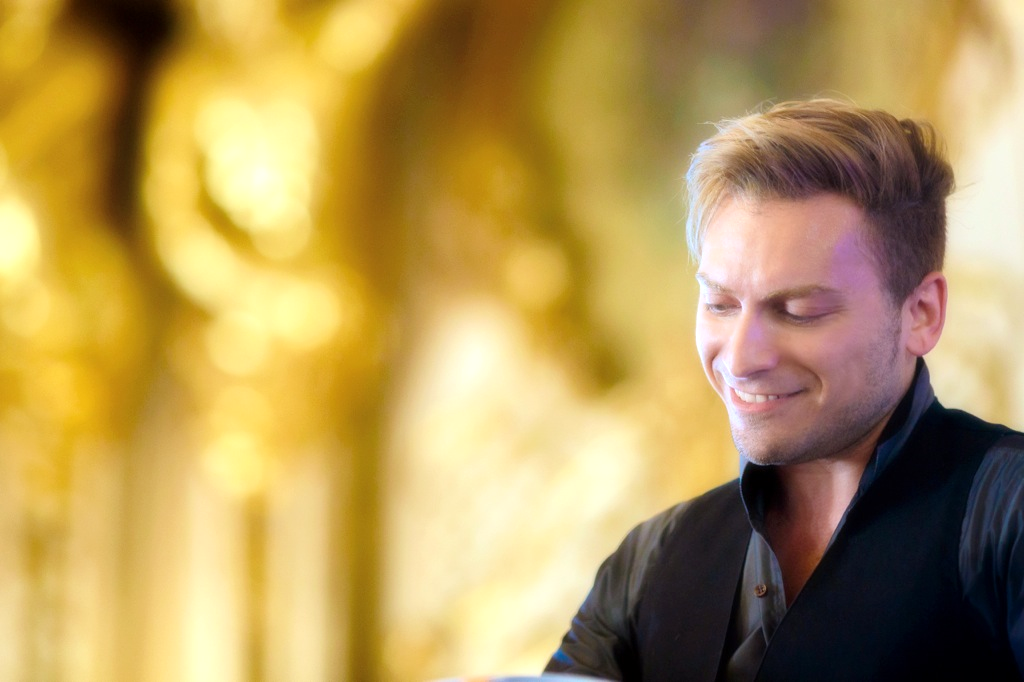 Pressekontakt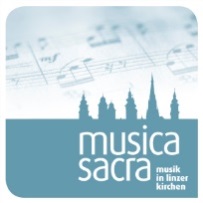 Isabel Biederleitner 4020 Linz | Promenade 39Tel. + 43 (0)732 7611 600office@musicasacra.atwww.musicasacra.atbiederleitner@bruckner-orchester.at 